  ※ 1. 본문 8page 내외로 작성(증빙서류 등은 제한 없음), ‘파란색 안내 문구’는 삭제하고 
검정색 글씨로 작성하여 제출, 양식의 목차, 표는 변경 또는 삭제 불가(행추가는 가능, 해당
사항이 없는 경우 공란으로 유지)하며, 필요시 사진(이미지) 또는 표 추가 가능     2. 마케팅 지원 2개 프로그램(공공/민간)을 모두 지원할 경우, 세부 프로그램(공공, 민간)별 사업계획서를 작성하여 각각 지원해야 함□ 진출희망 유통채널 및 입점현황  □ 일반현황 □ 제품‧서비스 개요 (요약) 1-1. 제품경쟁력 ◦    - 1-2. 시장경쟁력(시장 경쟁력 확보 및 강화방안) ◦    - 1-3. 인증취득 및 품질보증 사항 ◦    - 1-4. 유통경쟁력(생산·공급능력 가격 등) ◦    -2-1. 진출희망 유통채널 및 입점현황 ※ 1), 2) 중 해당 프로그램 1개 작성 후 삭제1) 공공 프로그램 신청시 2) 민간 프로그램 신청시  2-2. 내수시장 확보 방안 (경쟁 및 판매가능성) ◦    - ◦    - 2-3. 내수시장 진출 실적   ◦    - ◦    - 2-3. 해외시장 진출 방안 (경쟁 및 판매가능성)   ◦    - 2-4. 해외시장 진출 실적  ※ 관련실적이 없는 경우 ‘해당사항 없음’으로 기재 ◦    - 3-1. 기타 성장전략 및 역량 ◦ 기술개발 역량   - 3-2. 사업의 필요성 및 입점전략 ◦ 사업의 필요성 및 참여의지   - ◦ 유통채널 입점전략  ◦ 입점 관련 정부지원금 사용계획  -  - 4-1. 대표자‧직원의 보유역량 ◦ 대표자 현황 및 역량   - ◦ 직원 현황 및 역량 ◦ 업무파트너(협력기업 등) 현황 및 역량① 사업 신청시 제출② 1단계 서류평가 통과시 제출 * 본 사업계획서 작성 내용과 증빙자료 상의 상이한 부분이 발견되거나 누락 또는 허위 기재 등의 사실이 확인될 경우 선정 취소, 중소벤처기업부 창업지원사업 참여제한 및 정부지원금 환수 등의 불이익이 발생할 수 있음<붙임 1><붙임 2><붙임 3><붙임 4><붙임 5><붙임 6> ※ 가점자격기준 : 감염병의 예방 및 관리에 관한 법률 제2조에 따른 감염병에 해당하고 아래 제시된 한국표준산업분류*와 관련된 사업을 영위하고 있는 창업기업   * 업종코드 세분류(4자리) 일치 시 가점으로 인정. 단, 법정감염병에는 해당하나 업종분류코드 불일치 시 서면 평가위원회에서 가점 인정 여부를 결정 * 대상 업종의 세부사항은 제10차 한국표준산업분류코드(통계청, kssc.kostat.go.kr) 참고  ※ 참고<법정감염병 분류체계> * 코로나19는 신종감염병증후군에 해당함 <붙임 7><붙임 8>별첨 3 창업도약패키지 성장촉진 프로그램 사업계획서 양식별첨 3 창업도약패키지 성장촉진 프로그램 사업계획서 양식마케팅 지원 프로그램 신청 전 대상여부 확인① 참여를 희망하는 프로그램(채널)을 골라주십시오.① 참여를 희망하는 프로그램(채널)을 골라주십시오.TV 홈쇼핑    □TV 홈쇼핑    □① 참여를 희망하는 프로그램(채널)을 골라주십시오.① 참여를 희망하는 프로그램(채널)을 골라주십시오.TV 홈쇼핑    □TV 홈쇼핑    □① 참여를 희망하는 프로그램(채널)을 골라주십시오.① 참여를 희망하는 프로그램(채널)을 골라주십시오.공공 ① 참여를 희망하는 프로그램(채널)을 골라주십시오.① 참여를 희망하는 프로그램(채널)을 골라주십시오.라이브커머스 □라이브커머스 □① 참여를 희망하는 프로그램(채널)을 골라주십시오.① 참여를 희망하는 프로그램(채널)을 골라주십시오.라이브커머스 □라이브커머스 □① 참여를 희망하는 프로그램(채널)을 골라주십시오.① 참여를 희망하는 프로그램(채널)을 골라주십시오.민간  – 온라인플랫폼  □ 민간  – 온라인플랫폼  □ 민간  – 온라인플랫폼  □ 민간  – 온라인플랫폼  □ ▷ 희망분야에 체크  (최대 3개 체크가능, 공공/민간은 각각 지원 필요)▷ 희망분야에 체크  (최대 3개 체크가능, 공공/민간은 각각 지원 필요)▷ 희망분야에 체크  (최대 3개 체크가능, 공공/민간은 각각 지원 필요)▷ 희망분야에 체크  (최대 3개 체크가능, 공공/민간은 각각 지원 필요)▷ 희망분야에 체크  (최대 3개 체크가능, 공공/민간은 각각 지원 필요)▷ 희망분야에 체크  (최대 3개 체크가능, 공공/민간은 각각 지원 필요)② 채널 입점을 위한 제품 현황을 확인해주십시오.② 채널 입점을 위한 제품 현황을 확인해주십시오.▷ 참여 아이템 세부현황 검토 및 확인사항 체크▷ 참여 아이템 세부현황 검토 및 확인사항 체크▷ 참여 아이템 세부현황 검토 및 확인사항 체크▷ 참여 아이템 세부현황 검토 및 확인사항 체크▷ 참여 아이템 세부현황 검토 및 확인사항 체크▷ 참여 아이템 세부현황 검토 및 확인사항 체크구분해당여부해당여부해당여부해당여부해당여부1) 제품 제작방식□ ODM (제조자 개발생산) □ OEM (주문자 위탁생산)*두 개 모두 해당 시 모두 체크□ ODM (제조자 개발생산) □ OEM (주문자 위탁생산)*두 개 모두 해당 시 모두 체크□ ODM (제조자 개발생산) □ OEM (주문자 위탁생산)*두 개 모두 해당 시 모두 체크□ ODM (제조자 개발생산) □ OEM (주문자 위탁생산)*두 개 모두 해당 시 모두 체크□ ODM (제조자 개발생산) □ OEM (주문자 위탁생산)*두 개 모두 해당 시 모두 체크2) 제품가격개당 물품단가 000,000원개당 물품단가 000,000원개당 물품단가 000,000원개당 물품단가 000,000원개당 물품단가 000,000원3) 제품홍보 상세자료   보유여부□ 이커머스 입점제품 상세 페이지 □ 홍보자료(영상, 카달로그, 이미지) 등*실제 마케팅에 사용할 수 있는 홍보자료를 의미□ 이커머스 입점제품 상세 페이지 □ 홍보자료(영상, 카달로그, 이미지) 등*실제 마케팅에 사용할 수 있는 홍보자료를 의미□ 이커머스 입점제품 상세 페이지 □ 홍보자료(영상, 카달로그, 이미지) 등*실제 마케팅에 사용할 수 있는 홍보자료를 의미□ 이커머스 입점제품 상세 페이지 □ 홍보자료(영상, 카달로그, 이미지) 등*실제 마케팅에 사용할 수 있는 홍보자료를 의미□ 이커머스 입점제품 상세 페이지 □ 홍보자료(영상, 카달로그, 이미지) 등*실제 마케팅에 사용할 수 있는 홍보자료를 의미4) 해외플랫폼*  입점 및 판매경험 *아마존, 알리바바, 쇼피 등□ 있음 (입점 유통채널 :              )□ 없음 *대표적인 유통채널을 3개 내외로 기재 □ 있음 (입점 유통채널 :              )□ 없음 *대표적인 유통채널을 3개 내외로 기재 □ 있음 (입점 유통채널 :              )□ 없음 *대표적인 유통채널을 3개 내외로 기재 □ 있음 (입점 유통채널 :              )□ 없음 *대표적인 유통채널을 3개 내외로 기재 □ 있음 (입점 유통채널 :              )□ 없음 *대표적인 유통채널을 3개 내외로 기재 ③ 관련 증빙서류 제출이 가능한가요?③ 관련 증빙서류 제출이 가능한가요?□예 □아니오□예 □아니오□예 □아니오□예 □아니오▷ 제출 가능여부 체크, ‘예’일 경우 아래 내역을 확인 후 증빙 별첨▷ 제출 가능여부 체크, ‘예’일 경우 아래 내역을 확인 후 증빙 별첨▷ 제출 가능여부 체크, ‘예’일 경우 아래 내역을 확인 후 증빙 별첨▷ 제출 가능여부 체크, ‘예’일 경우 아래 내역을 확인 후 증빙 별첨▷ 제출 가능여부 체크, ‘예’일 경우 아래 내역을 확인 후 증빙 별첨▷ 제출 가능여부 체크, ‘예’일 경우 아래 내역을 확인 후 증빙 별첨구분증빙 제출목록 증빙 제출목록 증빙 제출목록 증빙 제출목록 증빙 제출목록 1) 제품홍보 상세자료이커머스 입점제품 상세 페이지, 
카달로그, 제품 홍보사진/영상 등 이커머스 입점제품 상세 페이지, 
카달로그, 제품 홍보사진/영상 등 이커머스 입점제품 상세 페이지, 
카달로그, 제품 홍보사진/영상 등 □예  □아니오□예  □아니오2) 해외플랫폼*  입점 및 판매경험 *아마존, 알리바바, 쇼피 등해외 온라인 플랫폼 제품 상세페이지, 물류배송 증빙, 매출 증빙자료 등 해외 온라인 플랫폼 제품 상세페이지, 물류배송 증빙, 매출 증빙자료 등 해외 온라인 플랫폼 제품 상세페이지, 물류배송 증빙, 매출 증빙자료 등 □예  □아니오□예  □아니오2021년 창업도약패키지 지원사업 - 성장촉진 프로그램 마케팅 지원(공공/민간) 사업계획서 *제목 수정(공공, 민간 택1)2021년 창업도약패키지 지원사업 - 성장촉진 프로그램 마케팅 지원(공공/민간) 사업계획서 *제목 수정(공공, 민간 택1)2021년 창업도약패키지 지원사업 - 성장촉진 프로그램 마케팅 지원(공공/민간) 사업계획서 *제목 수정(공공, 민간 택1)2021년 창업도약패키지 지원사업 - 성장촉진 프로그램 마케팅 지원(공공/민간) 사업계획서 *제목 수정(공공, 민간 택1)2021년 창업도약패키지 지원사업 - 성장촉진 프로그램 마케팅 지원(공공/민간) 사업계획서 *제목 수정(공공, 민간 택1)2021년 창업도약패키지 지원사업 - 성장촉진 프로그램 마케팅 지원(공공/민간) 사업계획서 *제목 수정(공공, 민간 택1)2021년 창업도약패키지 지원사업 - 성장촉진 프로그램 마케팅 지원(공공/민간) 사업계획서 *제목 수정(공공, 민간 택1)※ 공공, 민간 프로그램 중 참가신청 희망 프로그램에 체크하여 작성하며, 아래 내용 작성 시 지원하는 프로그램 이외 부분을 삭제 후 제출    * ① ‘공공’ 지원시, ‘민간’부분 삭제 후 제출 ② ‘민간’ 지원시, ‘공공’부분 삭제 후 제출 구분공공 □공공 □공공 □공공 □민간 □ 민간 □ 민간 □ 민간 □ 민간 □ 민간 □ 구분TV홈쇼핑TV홈쇼핑라이브커머스라이브커머스아마존아마존쿠팡쿠팡네이버(쇼핑)네이버(쇼핑)희망순위1122221133입점여부□입점□미입점□입점□미입점□입점□미입점□입점□미입점□입점□미입점※ 개인사업자는 ‘개업연월일’, 법인사업자는 ‘회사성립연월일’을 기재 (사업자등록증 및 법인 등기부등본 내)기업명기업명기본분야기본분야기본분야기본분야기본분야기본분야제조 / 지식서비스제조 / 지식서비스제조 / 지식서비스제조 / 지식서비스제조 / 지식서비스제조 / 지식서비스제조 / 지식서비스기술분야기술분야공예・디자인공예・디자인□□기계・소재(기계・재료)기계・소재(기계・재료)□바이오・의료(생명・식품)바이오・의료(생명・식품)바이오・의료(생명・식품)바이오・의료(생명・식품)□에너지・자원(환경・에너지)에너지・자원(환경・에너지)에너지・자원(환경・에너지)에너지・자원(환경・에너지)에너지・자원(환경・에너지)□□전기・전자전기・전자□기술분야기술분야정보・통신(앱)정보・통신(앱)□□정보・통신(제조)정보・통신(제조)□정보・통신(SW)정보・통신(SW)정보・통신(SW)정보・통신(SW)□화학(화공・섬유)화학(화공・섬유)화학(화공・섬유)화학(화공・섬유)화학(화공・섬유)□□사업자 구분사업자 구분개인사업자 / 법인사업자 / 공동대표(개인, 법인)개인사업자 / 법인사업자 / 공동대표(개인, 법인)개인사업자 / 법인사업자 / 공동대표(개인, 법인)개인사업자 / 법인사업자 / 공동대표(개인, 법인)개인사업자 / 법인사업자 / 공동대표(개인, 법인)개인사업자 / 법인사업자 / 공동대표(개인, 법인)개인사업자 / 법인사업자 / 공동대표(개인, 법인)개인사업자 / 법인사업자 / 공동대표(개인, 법인)개업연월일(회사성립연월일)개업연월일(회사성립연월일)개업연월일(회사성립연월일)개업연월일(회사성립연월일)개업연월일(회사성립연월일)개업연월일(회사성립연월일)2000. 00. 002000. 00. 002000. 00. 002000. 00. 002000. 00. 002000. 00. 002000. 00. 002000. 00. 00대표자명대표자명공동·각자대표 모두 기입공동·각자대표 모두 기입공동·각자대표 모두 기입공동·각자대표 모두 기입공동·각자대표 모두 기입공동·각자대표 모두 기입공동·각자대표 모두 기입공동·각자대표 모두 기입생년월일생년월일생년월일생년월일생년월일생년월일1900. 00. 001900. 00. 001900. 00. 001900. 00. 001900. 00. 001900. 00. 001900. 00. 001900. 00. 00제품(서비스)명제품(서비스)명주요성과(’20년 기준)주요성과(’20년 기준)고용 (명)고용 (명)고용 (명)고용 (명)고용 (명)0명 (대표자 제외) ※ 신청일 기준 현재 고용인원0명 (대표자 제외) ※ 신청일 기준 현재 고용인원0명 (대표자 제외) ※ 신청일 기준 현재 고용인원0명 (대표자 제외) ※ 신청일 기준 현재 고용인원0명 (대표자 제외) ※ 신청일 기준 현재 고용인원0명 (대표자 제외) ※ 신청일 기준 현재 고용인원0명 (대표자 제외) ※ 신청일 기준 현재 고용인원0명 (대표자 제외) ※ 신청일 기준 현재 고용인원0명 (대표자 제외) ※ 신청일 기준 현재 고용인원0명 (대표자 제외) ※ 신청일 기준 현재 고용인원0명 (대표자 제외) ※ 신청일 기준 현재 고용인원0명 (대표자 제외) ※ 신청일 기준 현재 고용인원0명 (대표자 제외) ※ 신청일 기준 현재 고용인원0명 (대표자 제외) ※ 신청일 기준 현재 고용인원0명 (대표자 제외) ※ 신청일 기준 현재 고용인원0명 (대표자 제외) ※ 신청일 기준 현재 고용인원0명 (대표자 제외) ※ 신청일 기준 현재 고용인원주요성과(’20년 기준)주요성과(’20년 기준)매출 (백만원)매출 (백만원)매출 (백만원)매출 (백만원)매출 (백만원)00백만원 ※ ’20년 총 매출(결산기준)00백만원 ※ ’20년 총 매출(결산기준)00백만원 ※ ’20년 총 매출(결산기준)00백만원 ※ ’20년 총 매출(결산기준)00백만원 ※ ’20년 총 매출(결산기준)00백만원 ※ ’20년 총 매출(결산기준)00백만원 ※ ’20년 총 매출(결산기준)00백만원 ※ ’20년 총 매출(결산기준)00백만원 ※ ’20년 총 매출(결산기준)00백만원 ※ ’20년 총 매출(결산기준)00백만원 ※ ’20년 총 매출(결산기준)00백만원 ※ ’20년 총 매출(결산기준)00백만원 ※ ’20년 총 매출(결산기준)00백만원 ※ ’20년 총 매출(결산기준)00백만원 ※ ’20년 총 매출(결산기준)00백만원 ※ ’20년 총 매출(결산기준)00백만원 ※ ’20년 총 매출(결산기준)주요성과(’20년 기준)주요성과(’20년 기준)수출 (백만원)수출 (백만원)수출 (백만원)수출 (백만원)수출 (백만원)00백만원 ※ ’20년 총 수출 (수출실적 발생 당월 기준환율 기준)00백만원 ※ ’20년 총 수출 (수출실적 발생 당월 기준환율 기준)00백만원 ※ ’20년 총 수출 (수출실적 발생 당월 기준환율 기준)00백만원 ※ ’20년 총 수출 (수출실적 발생 당월 기준환율 기준)00백만원 ※ ’20년 총 수출 (수출실적 발생 당월 기준환율 기준)00백만원 ※ ’20년 총 수출 (수출실적 발생 당월 기준환율 기준)00백만원 ※ ’20년 총 수출 (수출실적 발생 당월 기준환율 기준)00백만원 ※ ’20년 총 수출 (수출실적 발생 당월 기준환율 기준)00백만원 ※ ’20년 총 수출 (수출실적 발생 당월 기준환율 기준)00백만원 ※ ’20년 총 수출 (수출실적 발생 당월 기준환율 기준)00백만원 ※ ’20년 총 수출 (수출실적 발생 당월 기준환율 기준)00백만원 ※ ’20년 총 수출 (수출실적 발생 당월 기준환율 기준)00백만원 ※ ’20년 총 수출 (수출실적 발생 당월 기준환율 기준)00백만원 ※ ’20년 총 수출 (수출실적 발생 당월 기준환율 기준)00백만원 ※ ’20년 총 수출 (수출실적 발생 당월 기준환율 기준)00백만원 ※ ’20년 총 수출 (수출실적 발생 당월 기준환율 기준)00백만원 ※ ’20년 총 수출 (수출실적 발생 당월 기준환율 기준)주요성과(’20년 기준)주요성과(’20년 기준)투자 (백만원)투자 (백만원)투자 (백만원)투자 (백만원)투자 (백만원)00백만원 ※ ’20년 총 투자유치00백만원 ※ ’20년 총 투자유치00백만원 ※ ’20년 총 투자유치00백만원 ※ ’20년 총 투자유치00백만원 ※ ’20년 총 투자유치00백만원 ※ ’20년 총 투자유치00백만원 ※ ’20년 총 투자유치00백만원 ※ ’20년 총 투자유치00백만원 ※ ’20년 총 투자유치00백만원 ※ ’20년 총 투자유치00백만원 ※ ’20년 총 투자유치00백만원 ※ ’20년 총 투자유치00백만원 ※ ’20년 총 투자유치00백만원 ※ ’20년 총 투자유치00백만원 ※ ’20년 총 투자유치00백만원 ※ ’20년 총 투자유치00백만원 ※ ’20년 총 투자유치인력 구성 (대표자 제외, 공동대표 포함)인력 구성 (대표자 제외, 공동대표 포함)인력 구성 (대표자 제외, 공동대표 포함)인력 구성 (대표자 제외, 공동대표 포함)인력 구성 (대표자 제외, 공동대표 포함)인력 구성 (대표자 제외, 공동대표 포함)인력 구성 (대표자 제외, 공동대표 포함)인력 구성 (대표자 제외, 공동대표 포함)인력 구성 (대표자 제외, 공동대표 포함)인력 구성 (대표자 제외, 공동대표 포함)인력 구성 (대표자 제외, 공동대표 포함)인력 구성 (대표자 제외, 공동대표 포함)인력 구성 (대표자 제외, 공동대표 포함)인력 구성 (대표자 제외, 공동대표 포함)인력 구성 (대표자 제외, 공동대표 포함)인력 구성 (대표자 제외, 공동대표 포함)인력 구성 (대표자 제외, 공동대표 포함)인력 구성 (대표자 제외, 공동대표 포함)인력 구성 (대표자 제외, 공동대표 포함)인력 구성 (대표자 제외, 공동대표 포함)인력 구성 (대표자 제외, 공동대표 포함)인력 구성 (대표자 제외, 공동대표 포함)인력 구성 (대표자 제외, 공동대표 포함)인력 구성 (대표자 제외, 공동대표 포함)순번직급직급성명성명담당업무담당업무담당업무담당업무담당업무담당업무담당업무담당업무담당업무담당업무담당업무담당업무담당업무주요경력주요경력주요경력주요경력주요경력주요경력1개발이사개발이사○○○○○○S/W 개발 총괄S/W 개발 총괄S/W 개발 총괄S/W 개발 총괄S/W 개발 총괄S/W 개발 총괄S/W 개발 총괄S/W 개발 총괄S/W 개발 총괄S/W 개발 총괄S/W 개발 총괄S/W 개발 총괄S/W 개발 총괄컴퓨터공학과 교수컴퓨터공학과 교수컴퓨터공학과 교수컴퓨터공학과 교수컴퓨터공학과 교수컴퓨터공학과 교수2대리대리○○○○○○해외 영업해외 영업해외 영업해외 영업해외 영업해외 영업해외 영업해외 영업해외 영업해외 영업해외 영업해외 영업해외 영업미국 대 경영학 전공미국 대 경영학 전공미국 대 경영학 전공미국 대 경영학 전공미국 대 경영학 전공미국 대 경영학 전공…… 가점해당여부(해당항목v체크) 가점해당여부(해당항목v체크) 가점해당여부(해당항목v체크) 가점해당여부(해당항목v체크) 가점해당여부(해당항목v체크) 가점해당여부(해당항목v체크) 가점해당여부(해당항목v체크) 가점해당여부(해당항목v체크) 가점해당여부(해당항목v체크) 가점해당여부(해당항목v체크) 가점해당여부(해당항목v체크) 가점해당여부(해당항목v체크) 가점해당여부(해당항목v체크) 가점해당여부(해당항목v체크) 가점해당여부(해당항목v체크) 가점해당여부(해당항목v체크) 가점해당여부(해당항목v체크) 가점해당여부(해당항목v체크) 가점해당여부(해당항목v체크) 가점해당여부(해당항목v체크) 가점해당여부(해당항목v체크) 가점해당여부(해당항목v체크) 가점해당여부(해당항목v체크) 가점해당여부(해당항목v체크)① 고용·산업 위기지역 소재 창업기업① 고용·산업 위기지역 소재 창업기업① 고용·산업 위기지역 소재 창업기업① 고용·산업 위기지역 소재 창업기업① 고용·산업 위기지역 소재 창업기업① 고용·산업 위기지역 소재 창업기업① 고용·산업 위기지역 소재 창업기업① 고용·산업 위기지역 소재 창업기업① 고용·산업 위기지역 소재 창업기업① 고용·산업 위기지역 소재 창업기업① 고용·산업 위기지역 소재 창업기업① 고용·산업 위기지역 소재 창업기업여여여□□□□□부부□□② 감염병 예방·진단·치료 관련 제품·서비스 신청 창업기업② 감염병 예방·진단·치료 관련 제품·서비스 신청 창업기업② 감염병 예방·진단·치료 관련 제품·서비스 신청 창업기업② 감염병 예방·진단·치료 관련 제품·서비스 신청 창업기업② 감염병 예방·진단·치료 관련 제품·서비스 신청 창업기업② 감염병 예방·진단·치료 관련 제품·서비스 신청 창업기업② 감염병 예방·진단·치료 관련 제품·서비스 신청 창업기업② 감염병 예방·진단·치료 관련 제품·서비스 신청 창업기업② 감염병 예방·진단·치료 관련 제품·서비스 신청 창업기업② 감염병 예방·진단·치료 관련 제품·서비스 신청 창업기업② 감염병 예방·진단·치료 관련 제품·서비스 신청 창업기업② 감염병 예방·진단·치료 관련 제품·서비스 신청 창업기업여여여□□□□□부부□□③ 노란우산공제 가입 창업기업③ 노란우산공제 가입 창업기업③ 노란우산공제 가입 창업기업③ 노란우산공제 가입 창업기업③ 노란우산공제 가입 창업기업③ 노란우산공제 가입 창업기업③ 노란우산공제 가입 창업기업③ 노란우산공제 가입 창업기업③ 노란우산공제 가입 창업기업③ 노란우산공제 가입 창업기업③ 노란우산공제 가입 창업기업③ 노란우산공제 가입 창업기업여여여□□□□□부부□□구분제품(서비스)정보제품(서비스)정보제품(서비스)정보제품(서비스)정보제품(서비스)소개··제 품 명 동 사업을 통해 개선(개발)하고자 하는 제품의 명칭, 규격 등 기입제품(서비스)소개··제품(서비스)상태□ 제품없음(개발미완료)제품(서비스)소개··제품(서비스)상태□ 시제품(개발완료)제품(서비스)소개··제품(서비스)상태□ 양산품(재고________개)제품(서비스)소개··제품구성제품(서비스)소개··제품규격600 x 400 x 300포장단위, 용량 등 제품(서비스)소개··생산규모(생산방식)일 5,000개(직접생산 등)제품(서비스)소개··소비자가격1,000원제품(서비스)소개··도매가격800원제품(서비스) 차별성· · · · 국내외 목표시장· · · · 이미지※ 제품(서비스)의 특징을 나타낼 수 있는 참고사진(이미지) 또는 설계도 삽입※ 제품(서비스)의 특징을 나타낼 수 있는 참고사진(이미지) 또는 설계도 삽입※ 제품(서비스)의 특징을 나타낼 수 있는 참고사진(이미지) 또는 설계도 삽입※ 제품(서비스)의 특징을 나타낼 수 있는 참고사진(이미지) 또는 설계도 삽입이미지< 사진(이미지) 또는 설계도 제목 >< 사진(이미지) 또는 설계도 제목 >< 사진(이미지) 또는 설계도 제목 >< 사진(이미지) 또는 설계도 제목 >이미지※ 제품(서비스)의 특징을 나타낼 수 있는 참고사진(이미지) 또는 설계도 삽입※ 제품(서비스)의 특징을 나타낼 수 있는 참고사진(이미지) 또는 설계도 삽입※ 제품(서비스)의 특징을 나타낼 수 있는 참고사진(이미지) 또는 설계도 삽입※ 제품(서비스)의 특징을 나타낼 수 있는 참고사진(이미지) 또는 설계도 삽입이미지< 사진(이미지) 또는 설계도 제목 >< 사진(이미지) 또는 설계도 제목 >< 사진(이미지) 또는 설계도 제목 >< 사진(이미지) 또는 설계도 제목 > 1. 제품(서비스) 경쟁력(품질관리 및 차별성 등)※ 경쟁자 등의 제품·서비스 등과 비교 시 자사 제품·서비스의 기술경쟁력 등 장점 기입※ 시장·경쟁자 등의 제품·서비스 대비 문제점에 대한 개선방안, 우위요소, 차별화 전략 등※ 제품 및 품질에 대한 세부정보 기입(인증취득 외 정성적* 요소로써 품질에 대해서 기술 가능)  * 예시 : OO 홈쇼핑 방영제품으로써 OO홈쇼핑 QA·QC통과 제품, 브랜드K 인증취득 제품 등※ 제품에 대한 생산·공급 및 가격에 대한 경쟁력 기입 2. 시장 경쟁력(유통채널 적합성 등)※ 공공, 민간 프로그램 중 지원하는 프로그램만 작성할 것   예) 공공,민간 프로그램을 모두 지원할 경우, 각 공고별로 별도로 지원해야 하며(공공 1회,민간 1회) 아래 내용 작성시 지원하는 프로그램 이외 부분을 삭제 후 제출       *① 공공 지원시, 민간 부분 삭제 후 제출 ② 민간 지원 시, 공공 부분 삭제 후 제출  구분TV홈쇼핑라이브커머스희망채널12입점현황미입점입점입점기간-‘19.3.2~’20.8.13입점매출-66백만원구분아마존쿠팡네이버희망채널123입점현황미입점미입점입점입점기간--‘19.3.2~’20.8.13입점매출--66백만원※ 내수시장의 “시장성 평가”를 위한 항목으로 주 소비자층, 주 타켓시장, 진출시기, 시장진출 및 판매 전략 등을 구체적으로 기재※ 유통채널별(홈쇼핑,마트,백화점 등) 진출실적을 모두 기재하고, 관련실적이 없는 경우 ‘해당사항 없음’으로 기재 ※ 유통채널별(홈쇼핑,마트,백화점 등) 진출실적을 모두 기재하고, 관련실적이 없는 경우 ‘해당사항 없음’으로 기재 ※ 유통채널별(홈쇼핑,마트,백화점 등) 진출실적을 모두 기재하고, 관련실적이 없는 경우 ‘해당사항 없음’으로 기재 ※ 유통채널별(홈쇼핑,마트,백화점 등) 진출실적을 모두 기재하고, 관련실적이 없는 경우 ‘해당사항 없음’으로 기재 유통채널명진출시기판매 아이템판매금액(입점매출)롯데마트2020.2.14.～2021.2.22.ABC천연 발효화장품(뷰티)○○○백만원…※ 해외시장의 “시장성 평가”를 위한 항목으로 진출 목표국가, 소비자층, 시장, 진출시기, 시장진출 및 온라인플랫폼 판매 전략, 그간 실적 등을 구체적으로 기재  진출국가명진출시기판매 아이템판매(계약)금액………○○○백만원…… 3. 제품(서비스) 성장가능성※ 제품·서비스 개발을 위한 자사의 자체 기술개발 역량(연구개발 보유 장비, 인력 등 포함)을 기재
(기존 제품 이외 지속적인 제품개선 및 신제품개발을 통한 성장가능성 및 시장성 전략 등)※ 기업(대표)의 동 사업의 필요성 및 사업참여 의지, 동 사업 수행을 통하여 이루고자 하는 목표 등 ※ 동 사업을 통해 입점 희망하는 유통채널 입점전략, 제품준비 및 일정계획 등 실질적으로 입점을 위한 세부 추진계획을 최대한 상세히 기재  추진내용추진기간세부내용추진여부(현재)추진계획(예정)제품 패키징 리뉴얼2021.0.0. ~ 2021.0.0.온라인 판매용 제품 패키징 제작-O제품 제조(3,000ea)2021.0.0. ~ 2021.0.0.라이브커머스 판매용 제품 제작 및 재료 구입 재고보유(1,500ea)추가제작(1,500ea)온라인 매출 증대를 위한 제품 마케팅 준비2021.0.0. ~ 2021.0.0.제품 상세페이지 제작, 국외 판매용 영 번역 안내자료 제작 등 O(제품홍보사진보유)O온라인 플랫폼 입점(아마존,쿠팡) 2021.0.0. ~ 2021.0.0.온라인 플랫폼 입점 및 제품 판매 (마케팅 담당 인력배치)-O제품 인증획득2021.0.0. ~ 2021.0.0.홈쇼핑 판매를 위한 안전성 검사 시험 인증 획득 및 컨설팅 진행 O(준비중)O2021.0.0. ~ 2021.0.0.2021.0.0. ~ 2021.0.0. 4. 대표자의 의지 및 진행역량※ 창업제품(서비스)과 관련하여 대표자가 보유하고 있는 이력, 역량 등을 기재※ 사업 추진에 따른 현재 고용인원 및 향후 고용계획을 기재  * 일자리 안정자금이란? : 최저임금 인상에 따른 소상공인 및 영세중소기업의 경영부담을 완화하고, 노동자의 고용불안을 해소하기 위하여 정부에서 근로자 보수를 지원(고용노동부, 근로복지공단)순번직급성명주요 담당업무경력 및 학력 등채용연월일자리 안정자금 수혜여부1과장○○○S/W 개발컴퓨터공학과 교수’19. 8○ / Ｘ2…해외 영업 (베트남, 인도네시아)○○기업 해외영업 경력 8년채용예정3…R&D○○연구원 경력 10년※ 창업제품(서비스) 개발에 필요한 협력사의 주요역량 및 협력사항 등을 기재순번파트너명파트너명파트너명주요역량주요 협력사항비고비고1○○전자○○전자○○전자테스트 장비 지원~’18.12~’18.122………협력 예정협력 예정 참고1 참고1 마케팅지원 사업비 집행비목(안) ※ 본 페이지는 삭제 후 제출 마케팅지원 사업비 집행비목(안) ※ 본 페이지는 삭제 후 제출 마케팅지원 사업비 집행비목(안) ※ 본 페이지는 삭제 후 제출 마케팅지원 사업비 집행비목(안) ※ 본 페이지는 삭제 후 제출< 유통연계 집행비목 >< 유통연계 집행비목 >참고2 증빙서류 제출목록 안내  ※ 본 페이지는 삭제 후 제출구분증빙서류 제출목록비고신청자격 증빙서류1) (필수) 동 사업에 신청하는 사업자 증빙 - (개인) 사업자등록증명원 또는 사업자등록증 사본 제출 - (법인) 법인등기부등본 사본 제출<붙임 1>신청자격 증빙서류2) (필수)  중소기업확인증<붙임 2>신청자격 증빙서류3) (필수)  개인정보 제3자 제공 동의서<붙임 3>신청자격 증빙서류4) (해당시) 공동대표 또는 각자대표, 팀원 개인정보 수집·이용 동의서<붙임 4>가점관련 증빙서류1) (해당시) 고용·산업 위기지역* 소재 창업기업  - 사업자등록증, 법인등기부등본 상의 본사(점) 소재지 기준   * ① 전북 군산시 ② 울산 동구   ③ 경남 창원시 진해구     ④ 경남 고성군 ⑤ 경남 거제시 ⑥ 경남 통영시     ⑦ 전남 영암군 ⑧ 전남 목포시 ⑨ 전남 해남군 - (개인) 사업자등록증명원 또는 사업자등록증 사본 제출 - (법인) 법인등기부등본 사본 제출<붙임 5,6,7>미제출시가점 불인정가점관련 증빙서류2) (해당시) 감염병 예방·진단·치료 관련 제품·서비스를 과제로 신청한 창업기업 - <붙임 4> 양식 작성하여 제출<붙임 5,6,7>미제출시가점 불인정가점관련 증빙서류3) (해당시) 공고일 기준 노란우산공제 가입 창업기업 - 공제가입증서 제출<붙임 5,6,7>미제출시가점 불인정기타서류(해당시) 유통채널 입점현황 관련 증빙서류(카달로그, 제품 홍보사진 등)<붙임 8>구분증빙서류 제출목록비고신청자격 증빙서류1) (필수) 신분증 사본(주민등록증, 운전면허증, 기간만료 내 여권 중 1개)-신청자격 증빙서류2) (필수) 창업여부 확인서(창업기업 해당여부 확인서)별도양식 제공예정(필수)사업자등록증 또는 법인등기부등본동 사업에 신청하는 사업자 증빙(개인사업자) 사업자등록증 사본 또는 사업자등록증명원 (법인사업자) 법인등기부등본(말소사항 포함/전체 페이지 제출)(필수) 중소기업확인증동 사업에 신청하는 중소기업확인증 (필수)개인정보 제3자 제공 동의서     개인정보 제3자 제공 동의서 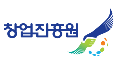 ◈ 제3자 정보제공에 관한 사항  □ 제공받는 자   ○ 중소벤처기업부, 창업도약패키지 지원사업 전문기관, 주관기관, 창업도약패키지 지원
사업 성장촉진 프로그램 지정 협력·위탁 기관*  □ 제공받는 자의 이용 목적   ○ 창업도약패키지 지원사업 평가 및 사업 운영·관리 관련 자료 활용  □ 제공할 개인정보의 항목   ○ 수집·이용에 동의한 정보 중 업무 목적 달성을 위해 필요한 정보에 한함  □ 제공받은 자의 개인 정보, 사업신청정보 보유ㆍ이용 기간   ○ 신청시 작성한 개인정보는 제공된 날부터 5년간 보유·이용되며 보유목적 달성 시 
또는 정보주체가 개인정보 삭제를 요청할 경우 지체 없이 파기합니다.  □ 동의를 거부할 권리 및 동의를 거부할 경우의 불이익   ○ 신청시 작성한 개인정보, 사업신청정보의 제공 동의를 거부할 권리가 있으며, 동의를 거부 시 「2021년 창업도약패키지 지원사업」에 참여가 불가합니다.   □ 위와 같이 귀하의 개인정보를 제3자에게 제공하는 것에 동의합니까?  2021 년    월    일(해당시)공동·각자대표, 팀원 개인정보 수집 동의서     개인정보 수집･이용 동의서 ◈ 개인정보의 수집ㆍ이용에 관한 사항  □ 개인정보의 수집·이용 목적   ○「2021년 창업도약패키지 지원사업」신청 시 신청자격 검토, 중복지원 검토, 선정평가 진행, 선정 후 협약진행, 협약 후 사업운영, 협약 종료 후 사후관리, 개인채무 불이행여부 등   ○ [신용정보 조회]      전담기관은 사업수행과 관련한 재무건전성의 확인을 위하여 (예비)창업자 또는 참여기업의 대표자에 대하여 정부출연금 지급전 그리고 중소벤처기업부 장관이 필요하다고 판단되는 경우 신용상태를 조회할 수 있습니다.  □ 수집하는 개인정보의 항목   ○ 필수항목    - 고유식별정보(주민등록번호)      ※ 중소기업창업지원법 시행령 제32조의2(민감정보 및 고유식별정보의 처리)    - 개인식별정보(성명, 전화번호, 이메일, 핸드폰, 소속, 팩스, 직위, 역할구분((공동,각자)대표자정보 입력 시 포함, 팀원정보 입력시 미포함))  □ 개인정보의 보유ㆍ이용기간   ○ 30년  □ 동의를 거부할 권리 및 동의를 거부할 경우의 불이익   ○ 신청자는 개인정보 수집 동의에 거부할 권리가 있습니다. 다만, 개인(기업) 정보제공 및 신용조회 동의를 거부하실 경우 「2021년 창업도약패키지 지원사업」에 신청되지 않음에 유의하시기 바랍니다.  □ 위와 같이 귀하의 개인정보를 수집·이용하는 것에 동의합니까?                                                   2021 년    월    일     개인정보 수집･이용 동의서 ◈ 개인정보의 수집ㆍ이용에 관한 사항  □ 개인정보의 수집·이용 목적   ○「2021년 창업도약패키지 지원사업」신청 시 신청자격 검토, 중복지원 검토, 선정평가 진행, 선정 후 협약진행, 협약 후 사업운영, 협약 종료 후 사후관리, 개인채무 불이행여부 등   ○ [신용정보 조회]      전담기관은 사업수행과 관련한 재무건전성의 확인을 위하여 (예비)창업자 또는 참여기업의 대표자에 대하여 정부출연금 지급전 그리고 중소벤처기업부 장관이 필요하다고 판단되는 경우 신용상태를 조회할 수 있습니다.  □ 수집하는 개인정보의 항목   ○ 필수항목    - 고유식별정보(주민등록번호)      ※ 중소기업창업지원법 시행령 제32조의2(민감정보 및 고유식별정보의 처리)    - 개인식별정보(성명, 전화번호, 이메일, 핸드폰, 소속, 팩스, 직위, 역할구분((공동,각자)대표자정보 입력 시 포함, 팀원정보 입력시 미포함))  □ 개인정보의 보유ㆍ이용기간   ○ 30년  □ 동의를 거부할 권리 및 동의를 거부할 경우의 불이익   ○ 신청자는 개인정보 수집 동의에 거부할 권리가 있습니다. 다만, 개인(기업) 정보제공 및 신용조회 동의를 거부하실 경우 「2021년 창업도약패키지 지원사업」에 신청되지 않음에 유의하시기 바랍니다.  □ 위와 같이 귀하의 개인정보를 수집·이용하는 것에 동의합니까?                                                   2021 년    월    일     개인정보 제3자 제공 동의서 ◈ 제3자 제공에 관한 사항  □ 개인정보를 제공받는 자   ○ 중소벤처기업부 및 타 정부기관, 주관기관, 지방자치단체, 공공기관, 기술보증기금, 서울보증보험, 신용보증기금  □ 개인정보를 제공받는 자의 개인정보 이용 목적   ○ 중소벤처기업부 및 타 정부기관, 주관기관. 지방자치단체, 공공기관 : 창업지원사업 중복지원 검토, 선정평가 진행, 선정 후 협약진행, 협약 후 사업운영, 협약 종료 후 사후관리 등   ○ 서울보증보험, 신용보증기금 : 창업기업(자)에 대한 보증 업무 위탁   ○ 기술보증기금 : 창업지원사업 신청자에 대한 선정평가 관련 기술평가 및 보증 업무 위탁   □ 제공하는 개인정보의 항목   ○ 고유식별정보(주민등록번호)      ※ 중소기업창업지원법 시행령 제32조의2(민감정보 및 고유식별정보의 처리)   ○ 개인식별정보(성명, 전화번호, 이메일, 핸드폰, 소속, 팩스, 직위, 역할구분((공동, 각자)대표자정보 입력 시 포함, 팀원정보 입력시 미포함))  □ 개인정보를 제공받는 자의 개인정보 보유 및 이용기간   ○ 중소벤처기업부, 타 정부기관 및 지방자치단체, 공공기관 : 신청일로부터 협약 종료 후 5년까지   ○ 기술보증기금, 서울보증보험, 신용보증기금 : 신청일로부터 사업종료시까지.       단, 사업종료 후에는‘개인정보 이용 목적’과 관련된 사고 조사, 분쟁 해결, 민원처리 및 법령상 의무이행 만을 위하여 보유ㆍ이용   □ 동의를 거부할 권리 및 동의를 거부할 경우의 불이익   ○ 신청자는 개인정보 수집 동의에 거부할 권리가 있습니다. 다만, 개인(기업) 정보제공 및 신용조회 동의를 거부하실 경우 「2021년 창업도약패키지 지원사업」에 신청되지 않음에 유의하시기 바랍니다.  □ 위와 같이 귀하의 개인정보를 제3자에게 제공하는 것에 동의합니까?                                                    2021 년    월    일   (가점)고용·산업 위기지역 소재 창업기업 증빙(해당자에 한함)가점관련 증빙서류이미지 삽입 (페이지 추가 가능)  (가점)감염병 예방·진단·치료 관련 제품·서비스를 과제로 신청한 창업기업 증빙 (해당자에 한함)기업명기본분야의료/바이오제품(서비스)명법정감염병(급)·1급~4급 선택·1급~4급 선택·1급~4급 선택관련감염병명관련감염병명·동 사업을 통해 예방·진단·치료 하고자하는 감염병명·동 사업을 통해 예방·진단·치료 하고자하는 감염병명·동 사업을 통해 예방·진단·치료 하고자하는 감염병명·동 사업을 통해 예방·진단·치료 하고자하는 감염병명·동 사업을 통해 예방·진단·치료 하고자하는 감염병명분        류
(중복선택가능) 예방□진단진단□□치료치료□□한국표준산업분류 업종코드해당 선택및 증빙표준산업분류 업종코드세세분류세세분류세세분류세세분류세세분류세세분류국세청연계주업종코드(앞4자리)국세청연계주업종코드(앞4자리)선택한국표준산업분류 업종코드해당 선택및 증빙27112 전기식 진단 및 요법 기기 제조업  전기식 진단 및 요법 기기 제조업  전기식 진단 및 요법 기기 제조업  전기식 진단 및 요법 기기 제조업  전기식 진단 및 요법 기기 제조업  전기식 진단 및 요법 기기 제조업  33113311□한국표준산업분류 업종코드해당 선택및 증빙27199 그 외 기타 의료용 기기 제조업   그 외 기타 의료용 기기 제조업   그 외 기타 의료용 기기 제조업   그 외 기타 의료용 기기 제조업   그 외 기타 의료용 기기 제조업   그 외 기타 의료용 기기 제조업   33113311□한국표준산업분류 업종코드해당 선택및 증빙21102 생물학적 제제 제조업 생물학적 제제 제조업 생물학적 제제 제조업 생물학적 제제 제조업 생물학적 제제 제조업 생물학적 제제 제조업 24232423□한국표준산업분류 업종코드해당 선택및 증빙21210 완제 의약품 제조업 완제 의약품 제조업 완제 의약품 제조업 완제 의약품 제조업 완제 의약품 제조업 완제 의약품 제조업 24232423□한국표준산업분류 업종코드해당 선택및 증빙21220  한의약품 제조업한의약품 제조업한의약품 제조업한의약품 제조업한의약품 제조업한의약품 제조업24232423□한국표준산업분류 업종코드해당 선택및 증빙20321 화학 살균ㆍ살충제 및 농업용 약제 제조업 화학 살균ㆍ살충제 및 농업용 약제 제조업 화학 살균ㆍ살충제 및 농업용 약제 제조업 화학 살균ㆍ살충제 및 농업용 약제 제조업 화학 살균ㆍ살충제 및 농업용 약제 제조업 화학 살균ㆍ살충제 및 농업용 약제 제조업 24212421□한국표준산업분류 업종코드해당 선택및 증빙20322 생물 살균ㆍ살충제 및 식물보호제 제조업생물 살균ㆍ살충제 및 식물보호제 제조업생물 살균ㆍ살충제 및 식물보호제 제조업생물 살균ㆍ살충제 및 식물보호제 제조업생물 살균ㆍ살충제 및 식물보호제 제조업생물 살균ㆍ살충제 및 식물보호제 제조업24212421□한국표준산업분류 업종코드해당 선택및 증빙※ 홈텍스로그인-마이홈텍스-사업자등록사항 및 담당자 안내-상세보기의 사업자등록상 상세화면 캡쳐하여 주업종 코드 기재화면을 증빙으로 제출※ 홈텍스로그인-마이홈텍스-사업자등록사항 및 담당자 안내-상세보기의 사업자등록상 상세화면 캡쳐하여 주업종 코드 기재화면을 증빙으로 제출※ 홈텍스로그인-마이홈텍스-사업자등록사항 및 담당자 안내-상세보기의 사업자등록상 상세화면 캡쳐하여 주업종 코드 기재화면을 증빙으로 제출※ 홈텍스로그인-마이홈텍스-사업자등록사항 및 담당자 안내-상세보기의 사업자등록상 상세화면 캡쳐하여 주업종 코드 기재화면을 증빙으로 제출※ 홈텍스로그인-마이홈텍스-사업자등록사항 및 담당자 안내-상세보기의 사업자등록상 상세화면 캡쳐하여 주업종 코드 기재화면을 증빙으로 제출※ 홈텍스로그인-마이홈텍스-사업자등록사항 및 담당자 안내-상세보기의 사업자등록상 상세화면 캡쳐하여 주업종 코드 기재화면을 증빙으로 제출※ 홈텍스로그인-마이홈텍스-사업자등록사항 및 담당자 안내-상세보기의 사업자등록상 상세화면 캡쳐하여 주업종 코드 기재화면을 증빙으로 제출※ 홈텍스로그인-마이홈텍스-사업자등록사항 및 담당자 안내-상세보기의 사업자등록상 상세화면 캡쳐하여 주업종 코드 기재화면을 증빙으로 제출※ 홈텍스로그인-마이홈텍스-사업자등록사항 및 담당자 안내-상세보기의 사업자등록상 상세화면 캡쳐하여 주업종 코드 기재화면을 증빙으로 제출※ 홈텍스로그인-마이홈텍스-사업자등록사항 및 담당자 안내-상세보기의 사업자등록상 상세화면 캡쳐하여 주업종 코드 기재화면을 증빙으로 제출제품(서비스)소개기대효과구분제1급감염병 (17종)제2급감염병 (20종)제3급감염병 (26종)제4급감염병 (23종)유형생물테러감염병 또는 치명률이 높거나 집단 발생 우려가 커서 발생 또는 유행 즉시 신고하고 음압격리가 필요한 감염병전파가능성을 고려하여 발생 또는 유행시 24시간 이내에 신고하고 격리가 필요한 감염병발생 또는 유행 시 24시간 이내에 신고하고 발생을 계속 감시할 필요가 있는 감염병제1급~제3급 감염병 외에 유행 여부를 조사하기 위해 표본감시 활동이 필요한 감염병종류가. 에볼라바이러스병나. 마버그열다. 라싸열라. 크리미안콩고출혈열마. 남아메리카출혈열바. 리프트밸리열사. 두창아. 페스트자. 탄저차. 보툴리눔독소증카. 야토병타. 신종감염병증후군파. 중증급성호흡기증후군   (SARS)하. 중동호흡기증후군   (MERS)거. 동물인플루엔자   인체감염증너. 신종인플루엔자더. 디프테리아가. 결핵나. 수두다. 홍역라. 콜레라마. 장티푸스바. 파라티푸스사. 세균성이질아. 장출혈성대장균감염증자. A형간염차. 백일해카. 유행성이하선염타. 풍진파. 폴리오하. 수막구균 감염증거. b형헤모필루스인플루엔자너. 폐렴구균 감염증더. 한센병러. 성홍열머. 반코마이신내성황색포도알균   (VRSA) 감염증버. 카바페넴내성장내세균속   균종(CRE) 감염증가. 파상풍나. B형간염다. 일본뇌염라. C형간염마. 말라리아바. 레지오넬라증사. 비브리오패혈증아. 발진티푸스자. 발진열차. 쯔쯔가무시증카. 렙토스피라증타. 브루셀라증파. 공수병하. 신증후군출혈열거. 후천성면역결핍증(AIDS)너. 크로이츠펠트-야콥병(CJD)     및 변종크로이츠펠트-야콥병   (vCJD)더. 황열러. 뎅기열머. 큐열버. 웨스트나일열서. 라임병어. 진드기매개뇌염저. 유비저처. 치쿤구니야열커. 중증열성혈소판감소   증후군(SFTS)터. 지카바이러스 감염증가. 인플루엔자나. 매독다. 회충증라. 편충증마. 요충증바. 간흡충증사. 폐흡충증아. 장흡충증자. 수족구병차. 임질카. 클라미디아감염증타. 연성하감파. 성기단순포진하. 첨규콘딜롬거. 반코마이신내성장알균   (VRE) 감염증너. 메티실린내성황색포도알균   (MRSA) 감염증더. 다제내성녹농균(MRPA)   감염증러. 다제내성아시네토박터   바우마니균 (MRAB) 감염증머. 장관감염증버. 급성호흡기감염증서. 해외유입기생충감염증어. 엔테로바이러스감염증저. 사람유두종바이러스 감염증감시전수전수전수표본(가점)노란우산공제 가입 창업기업 증빙(해당자에 한함)가점관련 증빙서류이미지 삽입 (페이지 추가 가능)(해당시)기타 참고자료제품(서비스) 등 참고 이미지(페이지 추가 가능)